   ҠАРАР                                                                    ПОСТАНОВЛЕНИЕ  «23» март  2020 й.                              3/56                            «23» марта 2020 г.О внесении изменений в постановление главы от 31.01.2020 № 1/12«О создании профилактической рабочей группы для реализацииПлана мероприятий по проведению профилактической операции «Жилище-2020»  на территории  сельского поселения Такарликовский сельсоветмуниципального района Дюртюлинский район Республики Башкортостан»	В целях обеспечения пожарной безопасности на территории сельского поселения Такарликовский сельсовет муниципального района Дюртюлинский район Республики Башкортостан, предупреждения гибели при пожарах, в соответствии с Федеральными законами от 21.12.1994 г. № 69-ФЗ «О пожарной безопасности», от 22.07.2008г. №123 –ФЗ «Технический регламент о требованиях пожарной безопасности», Постановления главы муниципального района Дюртюлинский район Республики Башкортостан №44 от 21.01.2020 «Об организации и проведении на территории муниципального района профилактической операции «Жилище-2020»», руководствуясь ч.1 п.9 ст.14, ч.6 ст.43 Федерального закона от 06.10.2003. № 131-ФЗ «Об общих принципах местного самоуправления в Российской Федерации»,   П О С Т А Н О В Л Я Ю :1. Внести изменения в состав профилактической рабочей группы для реализации Плана мероприятий по проведению профилактической операции «Жилище-2020»                        на территории  сельского поселения Такарликовский сельсовет муниципального района Дюртюлинский район Республики Башкортостан в следующем составе:          Председатель рабочей группы – Гареев Р.Р., глава сельского поселения, Секретарь – Сабирова Л.Р., специалист 1 категории,          Члены рабочей группы: - член ДПО с.Иванаево – Лукманов Р.Р. (по согласованию)- член ДПО с. Гублюкучуково – Рахимьянова Г.Д (по согласованию) - участковый уполномоченный  полиции – Фахруллин Д.Р. (по согласованию),- директор школы МБОУ СОШ с. Иванаево – Хамидуллин Л.Р. (по согласованию),- директор школы МБОУ ООШ с. Новобиктово – Гимазова Р.Ф. (по согласованию),- депутат Совета сельского поселения Такарликовский сельсовет МР Дюртюлинский район РБ  – Мухамадиев Р.А. (по согласованию),- староста д. Юкаликуль  – Миназетдинов Ф.А. (по согласованию),- мастер ПАО «ГазСервис» Гатауллин Р.Ф. (по согласованию),- электрик ООО «Жилстрой»  Гильмутдинов И.Р. (по согласованию).2. Контроль над исполнением настоящего постановления оставляю за собой.Глава сельского поселения						                  Р.Р. ГареевЛИСТ СОГЛАСОВАНИЯ К ПОСТАНОВЛЕНИЮ ГЛАВЫ СЕЛЬСКОГО ПОСЕЛЕНИЯ № 3/56 от 23 марта 2020 г.О внесении изменений в постановление главы от 31.01.2020 № 1/12«О создании профилактической рабочей группы для реализацииПлана мероприятий по проведению профилактической операции «Жилище-2020»  на территории  сельского поселения Такарликовский сельсоветмуниципального района Дюртюлинский район Республики Башкортостан»участковый уполномоченный полиции – Фахруллин Д.Р. 	_________________		(подпись)член ДНД с.Иванаево – Лукманов Р.Р.                                            _________________		(подпись) член ДНД Гублюкучуково– Рахимьянова Г.Д.                              _________________		(подпись)директор школы МБОУ СОШ с. Иванаево – Хамидуллин Л.Р.	_________________		(подпись)директор школы МБОУ ООШ с. Новобиктово – Гимазова Р.Ф.	_________________		(подпись)депутат Совета сельского поселения Такарликовский сельсовет МРДюртюлинский район РБ  – Мухамадиев Р.А.                                _________________		(подпись)староста села д. Юкаликуль  – Миназетдинов Ф.А.                        _________________		(подпись)мастер ПАО «ГазСервис» - Гатауллин Р.Ф. .                                  _________________		 (подпись)электрик ООО «Жилстрой»  Гильмутдинов И.Р. .                         _________________		 (подпись)БАШКОРТОСТАН  РЕСПУБЛИКАҺЫДұртөйлө районы муниципальрайонынын Такарлик ауылсоветы ауыл биләмәһехакимиәтеАдрес: Иванай ауылы,  Комсомол урамы,3Тел., факс (34787) 3-62-16takarlik36282@mail.ru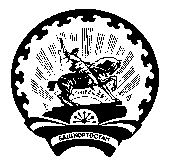 РЕСПУБЛИКА  БАШКОРТОСТАНАдминистрациясельского поселения Такарликовский сельсовет муниципального районаДюртюлинский районАдрес: с. Иванаево, ул.  Комсомольская,3Тел., факс (34787)3-62-16takarlik36282@mail.ru